Проект «Центр развития управленческих компетенций руководителей РЦ СО НКО»
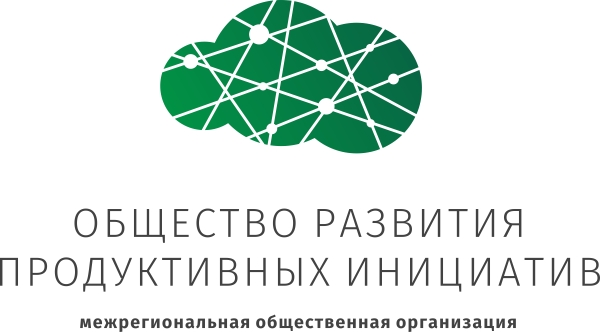 ВыборПри выборе системы управления проектами и системы принятия решений в организации мы прошли через стадию тщательного исследования существующих систем управления проектами. Поняли одно: главное, остановиться на чём-нибудь одном и сделать так, чтобы команда действительно начала использовать продукт. В каждой системе есть явные и неявные плюсы и минусы и ограничения, но очень трудно в самом начале чётко сформулировать потребности организации (хотя можно попытаться). В итоге мы остановились на Мегаплане, потому что он имеет достаточно широкие возможности, русскоязычен и довольно универсален, хотя и не обладает таким хорошим дизайном и приятной ценой, как иностранные системы-субституты вроде Trello.Мегаплан предлагает два варианта работы: веб-версию, когда программа стоит на сервере у разработчика и вы платите за помесячный доступ; и «коробочную» версию, когда программа устанавливается на ваш собственный сервер и вы платите за неё единожды. Мы остановились на коробочном варианте. В результате у нас в офисе системный администратор установил отдельный компьютер-сервер, который работает 24/7, и на котором установлен только Мегаплан. Это может быть немного рискованно, если системный администратор не уверен в своих силах, и в случае ошибки все занесённые данные потеряются, плюс нет защиты от физического изъятия, но зато вам не нужно вносить плату за Мегаплан в веб-версии в свои ежемесячные текущие расходы.Удобно и важно, что сотрудники имеют доступ к Мегаплану не только со своих рабочих компьютеров, но и из любого места через ссылку и браузер. Также они могут отвечать на комментарии в Мегаплане через свою электронную почту, как они уже и привыкли.ОбучениеЕсли не объяснить коллегам, как работать с новой системой, зачем это нужно, то может быть довольно трудно в неё влиться. Очень важна поддержка руководства компании – на первых этапах чтобы преодолеть скептицизм и сопротивление изменениям особенно – чтобы сотрудники просто зашли первый раз в систему и поняли, как она работает. Возможно, стоит даже вводить систему штрафов за неиспользование системы управления проектами, если вы хотите, чтобы у всех был стимул начать ее использовать, но у нас этого пока не понадобилось – хватило обучения и рекомендации руководства.Для удобства коллег на рабочих столах рабочих компьютеров был создан ярлык с логотипом Мегаплана, щёлкнув по которому они попадают в систему. Ещё они знают простую ссылку, по которой они могут зайти в систему из любого удобного места и устройства.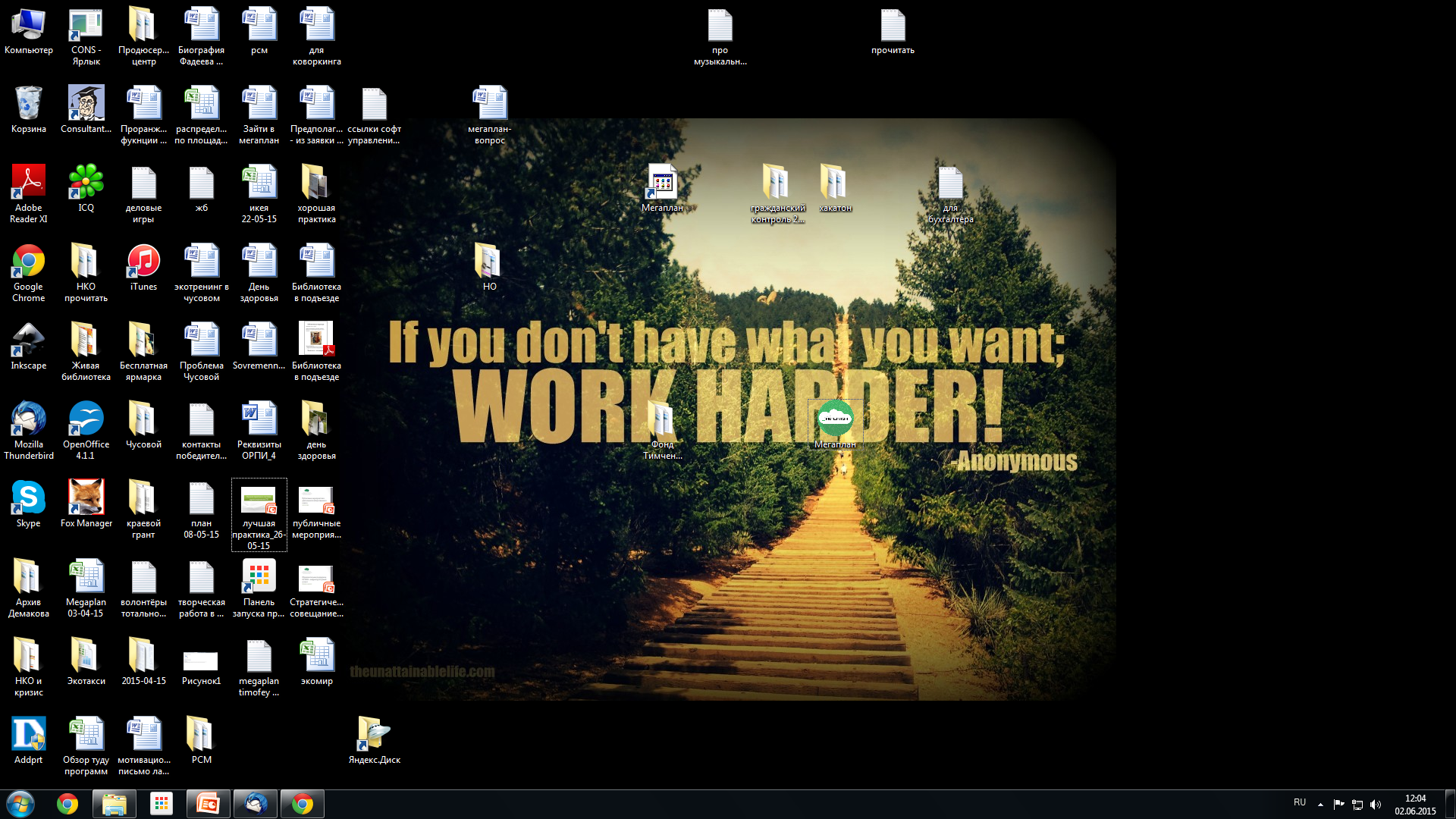 В ходе обучения, подготовленного одним из сотрудников, подробно, с картинками, живой демонстрацией и ответами на вопросы были объяснены основные пункты, с помощью которых можно начать работу в Мегаплане:Как залогиниться в систему Мегаплан;Как заполнить карточку сотрудника;Настроить локальное время;Как работать с задачами, делами и проектами (как поставить задачу, что значат разные цвета задач, что такое вехи, как писать комментарии, периодические задачи, массовые задачи и т.д.);Что такое рабочий стол Мегаплана.Коллеги задавали очень много вопросов, на некоторые из которых трудно или нельзя было ответить с первого раза. И это нормально – до конца невозможно предугадать, что конкретно будет интересовать сотрудников.Первые две недели после внедрения системы, даже ещё до обучения, коллеги регулярно подходили к сотруднику, ответственному за внедрение, и задавали очень много вопросов, большинство из которых были однотипными и простыми, решались в одно действие.Но часть из вопросов всё ещё не решена и это ещё предстоит, такие как:как остаться подписанным на проект или задачу, но не получать на почту уведомлений о нём? / как сделать так, чтобы отправлять уведомления или комментарии по задаче не всей команде, а только конкретным сотрудникам?как увидеть занятость, загруженность других сотрудников через Мегаплан? / как увидеть, когда другие сотрудники в офисе, а когда в командировках?В целом люди довольно просто втянулись в использование Мегаплана. Один раз была ситуация, когда в начале внедрения системы в ситуации большого аврала сотрудникам было в какие-то моменты проще лично сообщить задачу коллеге, чем заводить её в Мегаплан. Это может приводить к небольшим сбоям в работе, в частности, в пересекающихся зонах ответственности (человек уже выполнил задачу без Мегаплана, другой увидел, что её нет в Мегаплане, заносит и выполняет снова). Однако со временем таких ситуаций становится всё меньше и меньше.